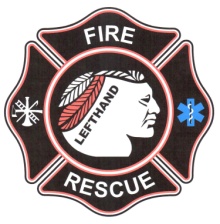 NOTICE AND AGENDA OF SPECIAL BOARD MEETING for ConstructionAgenda is preliminary and subject to change by majority vote of the Board at the meeting. Individuals requiring special accommodation to attend and/or participate in the meeting should please advise the ADA Compliance Officer at (720) 214-0560 of their specific need(s) in advance of the meeting.Date: May 6th, 2020Time: 13:00 hours
Location: Via Zoom webinar at:Join Zoom Meeting
https://us02web.zoom.us/j/83381808198?pwd=Um9kWVE2S0QrVnlyNDJpZ20vWFZlZz09

Meeting ID: 833 8180 8198
Password: 366307
One tap mobile
+12532158782,,83381808198#,,1#,366307# US (Tacoma)
+13462487799,,83381808198#,,1#,366307# US (Houston)OPENING OF MEETINGCall to orderRoll callApproval of the agenda
MEETING ITEMSPublic comment (3-minute time limit)Discussion of Station 1 constructionDiscussion of Station 2 constructionOld/New BusinessExecutive session if necessaryPossible action on any matter discussed in executive sessionOther discussion itemsAdjournment
Next regular meeting: Wednesday, May 20th, 2020, at 13:00 via Zoom meeting, log-in and teleconference information to be included on the meeting notice and agendaNext meeting to discuss construction and other matters as may come before the Board: Wednesday, June 3rd, 2020, at 13:00 via Zoom meeting, log-in and teleconference information to be included on the meeting notice and agenda